Publicado en Barberá del Vallés (Barcelona) el 06/06/2017 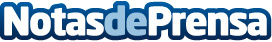 TSB crece un 8% y prevé ampliar instalaciones La compañía de paquetería industrial ha cerrado 2016 con una facturación de 150 millones de euros, un 8% más que en 2015. Con una inversión de 25 millones de euros en el período 2015-2018 ampliará las nuevas plataformas de Madrid y Valencia.
Datos de contacto:María José Vacas RoldánNota de prensa publicada en: https://www.notasdeprensa.es/tsb-crece-un-8-y-preve-ampliar-instalaciones_1 Categorias: Nacional Logística http://www.notasdeprensa.es